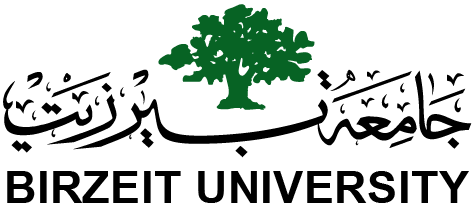 دائرة الفيزياءمرصد ميشيل وسنية حكيم الفلكيامسية قمر الصيادالاثنين 10/10/2022 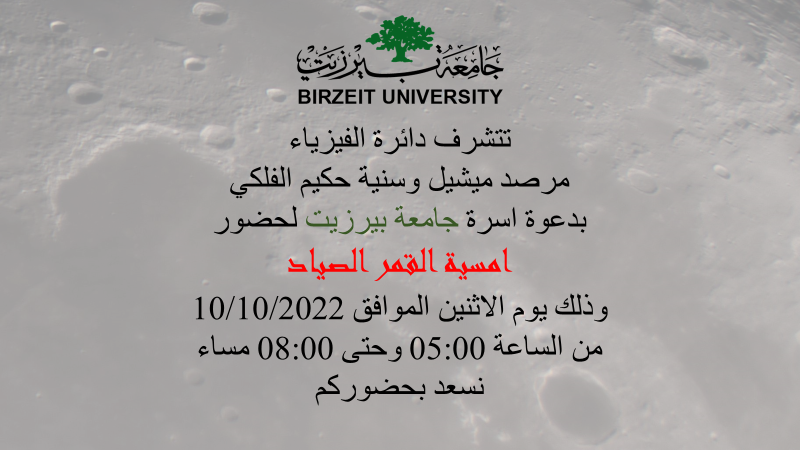 الساعةالفعاليةالمكانالمدة17:00-17:40استقبال ورصد قرص الشمسالسطح الغربي40د17:40-17:50كلمات ترحيبية (د. خالد عيد، د. وفاء خاطر)القاعة الرئيسية10د17:50-18:15استراحة+ رصد غروب الشمسالسطح الغربي25د18:15-18:45رصد كوكب المشتري (تلسكوب 6")السطح الشرقي30د18:45-19:15رصد القمر (تلسكوب 6")السطح الشرقي30د19:30-20:00رصد كوكب زحل (تلسكوب 16")القبة30د20:00-20:30اختتام ومغادرة-30د